Edital N° 01/2017 – ERRATA 02Processo Seletivo Simplificado destinadoa selecionar candidatos para contratação temporária de pessoalO Prefeito Municipal de Formiga/MG e o Secretário Municipal de Desenvolvimento Humano, no uso de suas atribuições, torna pública a correção da legislação específica para o cargo de nível médio, onde se lê “Decreto 6.137 de 26 de junho de 2007 que dispõe sobre o Cadastro Único para Programas Sociais do Governo Federal e dá outras providências”, lê-se “Decreto 6.135 de 26 de junho de 2007 que dispõe sobre o Cadastro Único para Programas Sociais do Governo Federal e dá outras providências”, além da  inclusão no Anexo II do conteúdo programático de português e conhecimentos específicos, que concerne ao nível superior e nível médio, do Edital N° 01/2017, destinado a selecionar candidatos para contratação temporária de pessoal (Lei Municipal nº 5.145/2017), publicado no site oficial da Prefeitura de Formiga, no endereço seguinte eletrônico www.formiga.mg.gov.br, na data de 03 de Abril de 2017.[...]Análise e interpretação de textos verbais e não verbais: compreensão geral do texto; ponto de vista ou ideia central defendida pelo autor; argumentação; elementos de coesão e coerência textuais; intertextualidade; inferências; estrutura e organização do texto e dos parágrafos.Tipologia e gênero textuais.Relações semânticas estabelecidas entre orações, períodos ou parágrafos (oposição, conclusão, concessão e causalidade).Sintaxe da oração e do período. Concordâncias verbal e nominal.Regências verbal e nominal.Colocação pronominal. Emprego de tempos e modos verbais.Ortografia oficial.     [...]Nível Superior:Proteção Social BásicaProteção Social EspecialProteção Social Especial Média ComplexidadeProteção Social Especial Alta ComplexidadeLegislações no âmbito da Política de Assistência SocialNível Médio:Proteção Social BásicaProteção Social EspecialPrograma Bolsa FamíliaCadastro ÚnicoServiço de Convivência e Fortalecimento de Vínculos – SCFVPublique-se este Edital de Errata 02, em seu inteiro teor, pelo site www.formiga.mg.gov.brFormiga, 03 de Abril de 2017.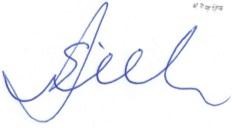 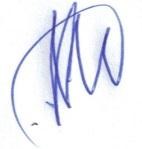 Eugênio Vilela Junior Prefeito MunicipalJaderson TeixeiraSec. de Desenvolvimento Humano